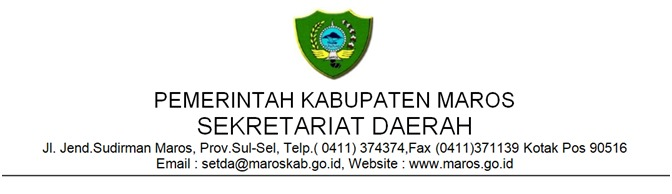 UNDANGAN PEMBUKTIAN KUALIFIKASIUndangan lengkap dapat dilihat pada email masing-masing sesuai yang terdaftar pada SPSEKarena adanya gangguan pada LPSE, maka dengan ini kami mengundang perusahaan tersebut dibawah ini : 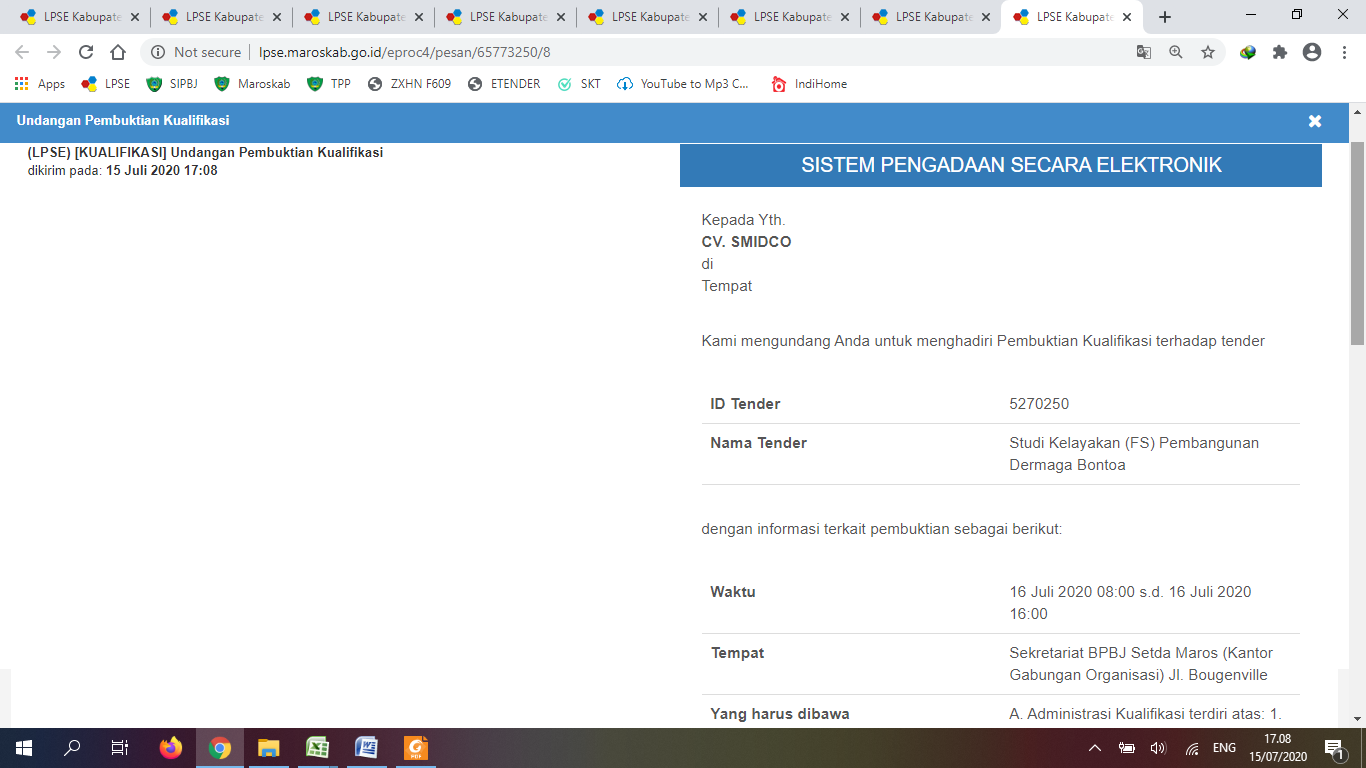 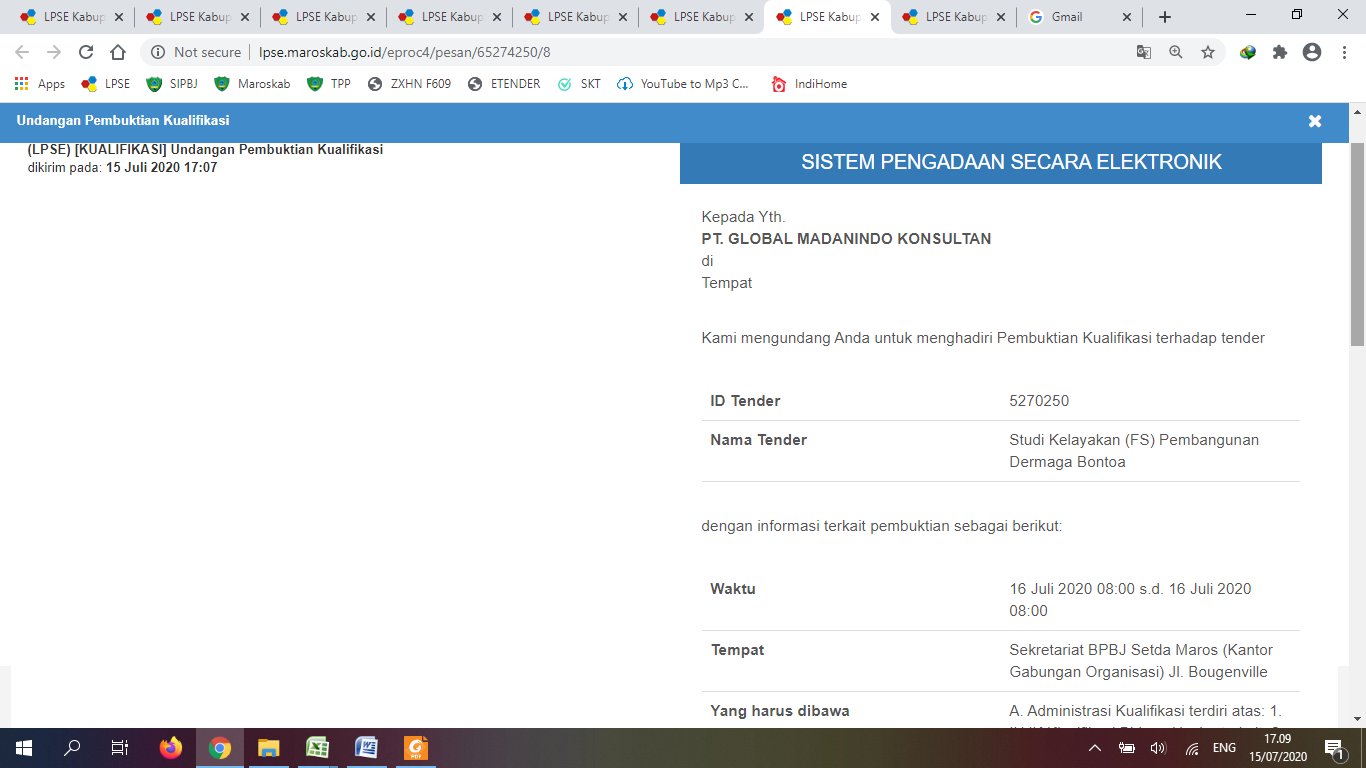 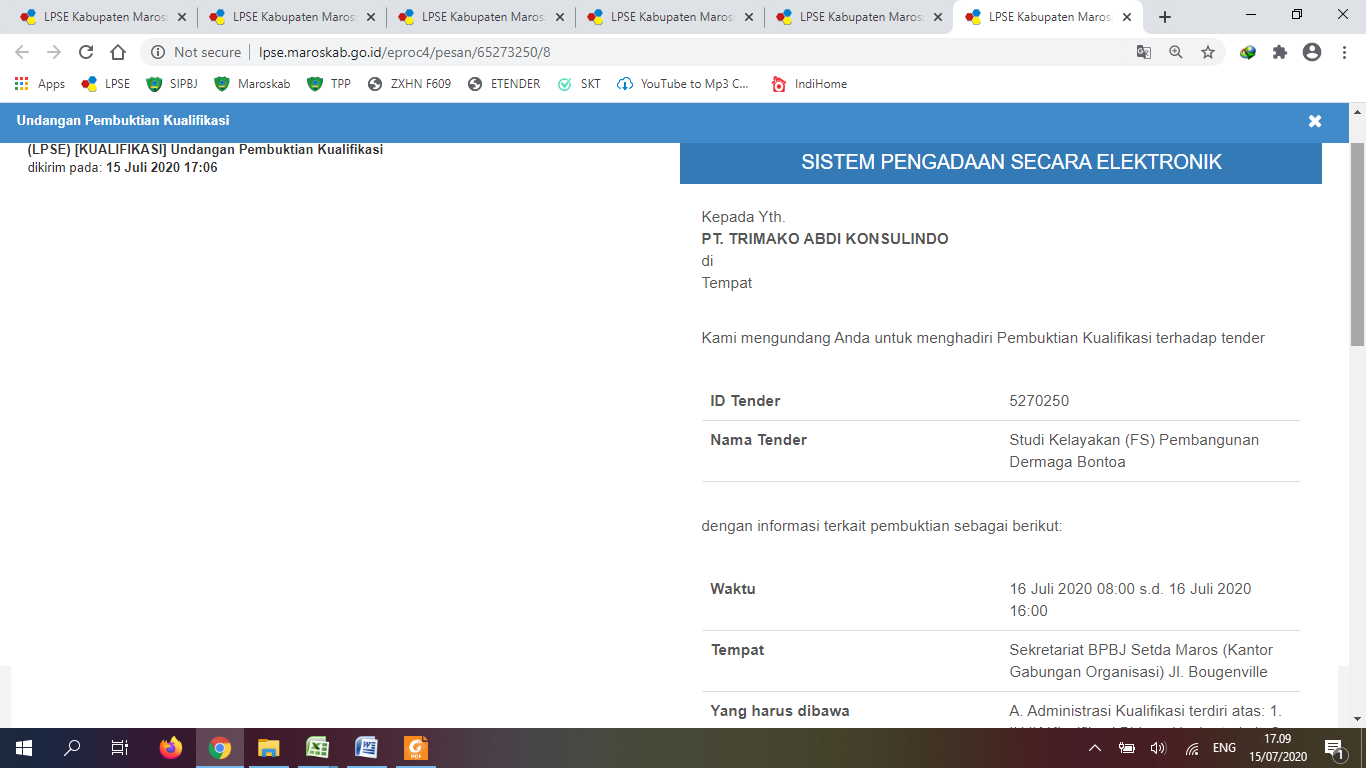 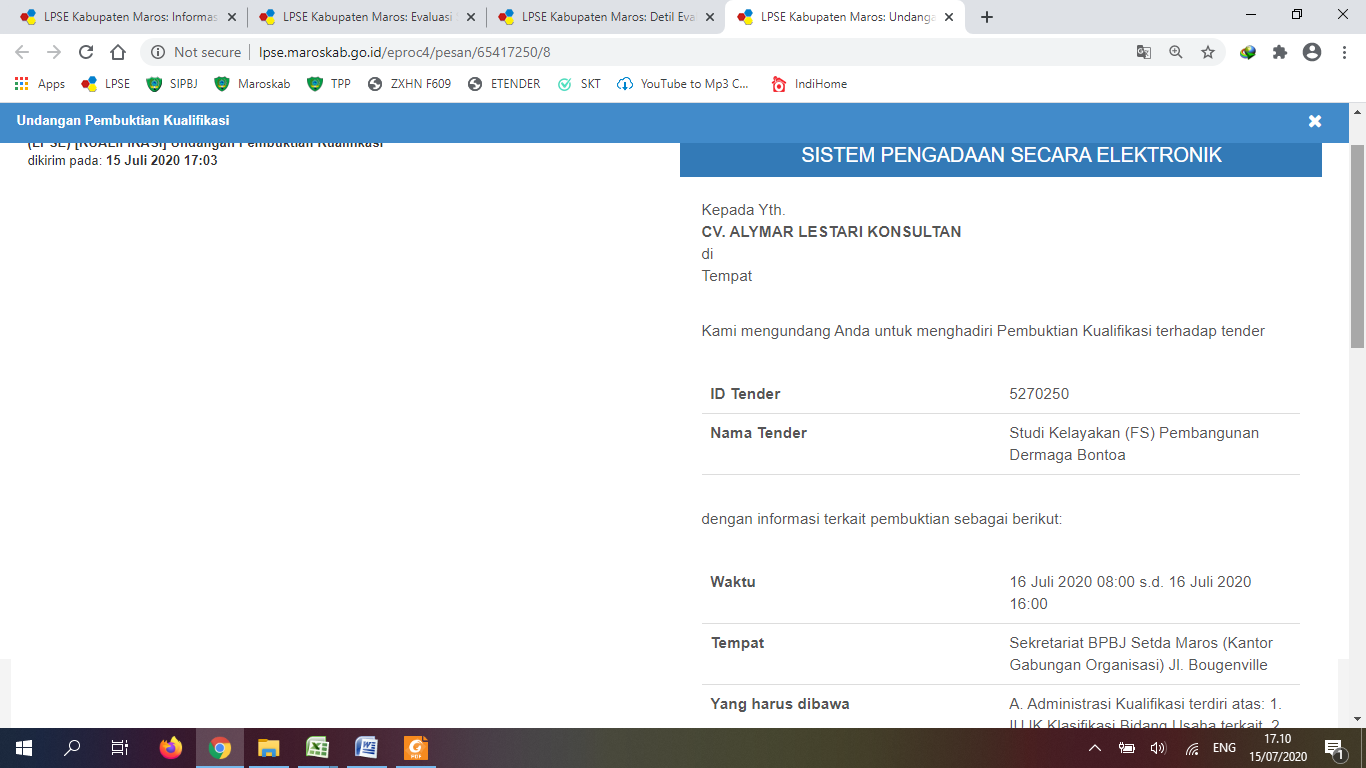 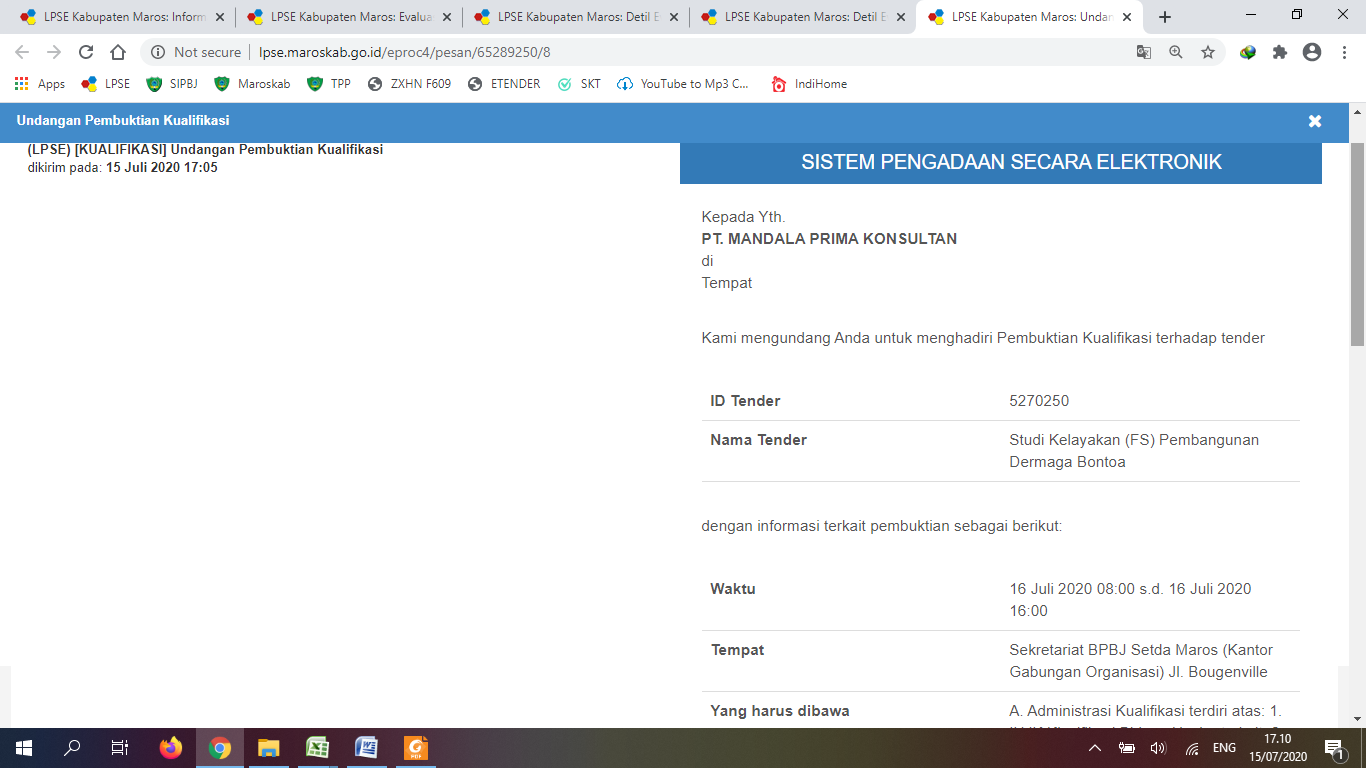 